活動攤位配置示意圖：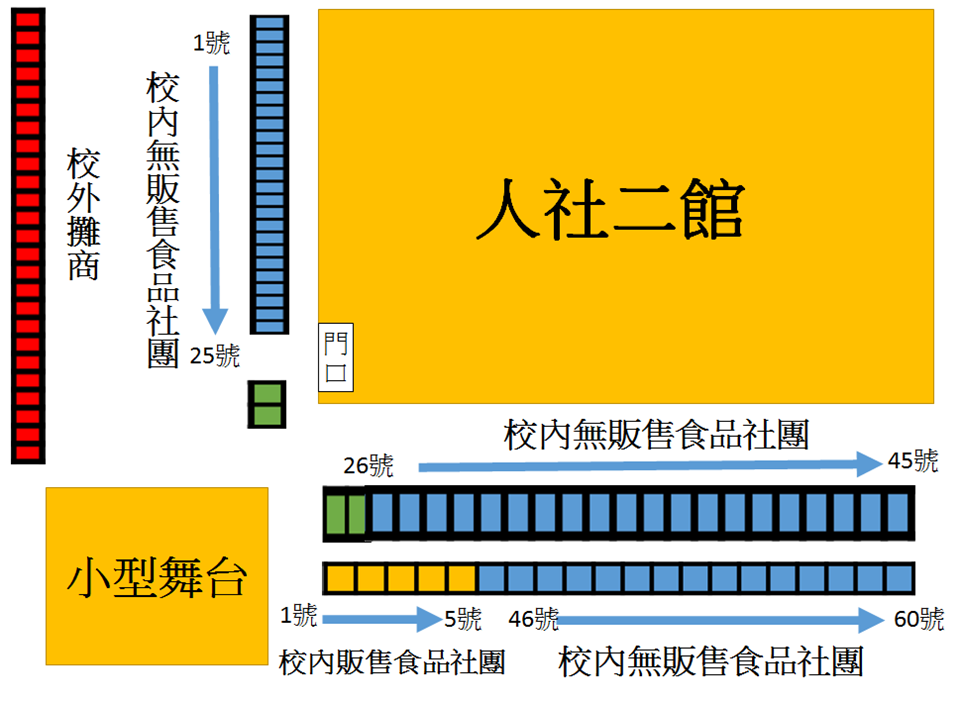 無販賣食物的社團順序表有販賣食物的社團順序表攤位編號社團名稱攤位編號社團名稱1017熱門舞蹈社2057弓道社 3018喜樂俱樂部4038幽靈人戲劇社 5003福智青年社6066同伴社 7029 TEDxNDHU團隊8056如來實證社 9012雅頌箏樂社10031口琴社 11034柔道社12061國際英語演講社 13021鋼琴社14043民俗體育社 15001魔術社16051劍道社 17047火舞社18058創業社 19048女排社20054法輪大法社 21022單車合作社22063證券研究社 23041弦樂社24025親善大使團 25042扶根社26019演辯社 27020部落青年服務團28010天文社 29039台灣基督長老教會花美團契30008鐵道暨交通研究社 31060禪學社32011跆拳道社 33053ERP研習社34033吉他社 35035烏克幫  36015手語社37064稻草人話劇社 38059中智佛學社 39049跑步社 40050聖經真理研究社41014管樂社 42026嗎哪團契43007嗷屋福利社 44030樂鄰小太陽45005崇德青年服務社 46023登山社 47024映象工作室 48037茶道研習社49013編輯採訪社 50052桌球社51032 ACG研究社 52040合唱團 53046慈青社 54016國術社 55045國際標準舞研究社56002後山自然人社 57006國樂社 58062菁英種子社59028機車研究社  60027儒學生活社攤位編號社團名稱攤位編號社團名稱1009運動搏擊社 2055菜菜米x盛餘商舖 3036動漫社 4004咖啡研究社 5044創意廚房社